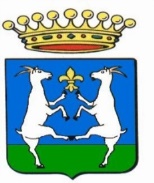 COMUNE DI CAPRAROLAProvincia di ViterboSETTORE I Affari Generali e Amministrativi – Servizi SocialiAllegato ADomanda per la fornitura gratuita o semigratuita dei libri di testo (Legge n. 448/98 art. 27 e Determinazione Regione  Lazio n. G07232 del 14.06.2021). ANNO SCOLASTICO 2021/2022(da compilare in stampatello)Generalità di uno dei due genitori o della persona esercente la potestà genitorialeCognome: ______________________________ Nome: _________________________________Luogo di nascita: _______________________________ Data di nascita: ____________________Codice Fiscale ___________________________________________________________________Telefono _____________________________ e-mail ____________________________________Generalità dell’Alunno/aCognome: ____________________________ Nome: ___________________________ Sesso __Luogo di nascita: _____________________________ Data di nascita: ______________________Codice Fiscale____________________________________________________________________Residenza anagrafica:Via/Piazza________________________________________________________N.civico_______Comune: ______________________________C.A.P.__________Provincia_______________________Nome dell’Istituto Scolastico frequentato Anno Scolastico 2021/2022______________________________________________________________________________Indirizzo della Scuola (Via/Piazza, Numero civico, Comune, CAP, Provincia)______________________________________________________________________________Ordine e grado della Scuola:  Secondaria di 1° Grado (ex  Media Inferiore)          Secondaria di 2° grado (ex Media Superiore)Classe di frequenza (anno scolastico 2021 / 2022):    1     2     3     4     5Il/La sottoscritto/a dichiara di aver effettivamente sostenuta la spesa di €. …………………………..  per l’acquisto dei  libri di testo e/o dizionari e/o libri di lettura scolastici e/o notebook e/o sussidi didattici digitali, come da  fatture allegate.                         Dichiara inoltre di conoscere ed accettare integralmente il bando relativo alla fornitura semigratuita dei libri di testo approvato dal Comune sulla base delle linee guida di cui alla Determinazione della Regione Lazio n.G07232 del 14.06.2021.                                                                          Si allegano: certificazione ISEE riferita alla situazione reddituale in corso di validità; fotocopia del documento di identità della persona richiedente il sussidio che firma l’istanza di     concessione; Fatture fiscali comprovanti la spesa sostenuta; dichiarazione sostitutiva di certificazione, resa ai sensi del D.P.R. n.445/2000 (per attestare il requisito della residenza e della frequenza scolastica)Il sottoscritto richiede che l’eventuale contributo venga liquidato: In contanti presso la Tesoreria Comunale con accredito sul conto IBAN______________________________________________________    Intestato a _______________________________________________ presso l’Istituto di Credito      ____________________________________________________Il sottoscritto dichiara di essere a conoscenza che, nel caso di corresponsione di benefici, si applica l’art. 4, comma 2, del D. Lgs. 31.03.1998 n.  materia di controlli di veridicità delle informazioni fornite e di essere a conoscenza delle sanzioni penali previste dall’art. 76 del D.P.R. 28.12.2000, n.  caso di dichiarazioni mendaci.Il sottoscritto dichiara inoltre di non aver presentato domanda per ottenere analogo beneficio in altra Regione.Data: ___________________________ Firma: _______________________________________ (*)Informativa sul Regolamento UE n.679/2016In relazione al Regolamento UEn.679/2016 (Protezione dei dati personali), si informa che il trattamento dei dati personali, forniti per accedere al presente beneficio, è per usi strettamente legati alla gestione delle procedure di cui al presente provvedimento. Il mancato consenso al trattamento non consentirà il disbrigo della richiesta di contributo. Letta l’informativa di cui sopra:□ nego il consenso                                                                 □ do il consensoal trattamento dei dati personali forniti esclusivamente per le finalità della presente richiesta di concessione di contributo.Data: ___________________________                       Firma: ____________________________Indirizzo al quale inviare eventuali comunicazioni (solo se diverso da quello di residenza):- Via/Piazza ________________________________________________________________- Comune _____________________________________________ CAP ________________- Telefono _______________________ e-mail _____________________________________